ANIMATION FORMATION PILOTAGE VTT (VTTAE Accepté)Cette animation pilotage VTT est organisée parles commissions VTT et formation du CODEP 38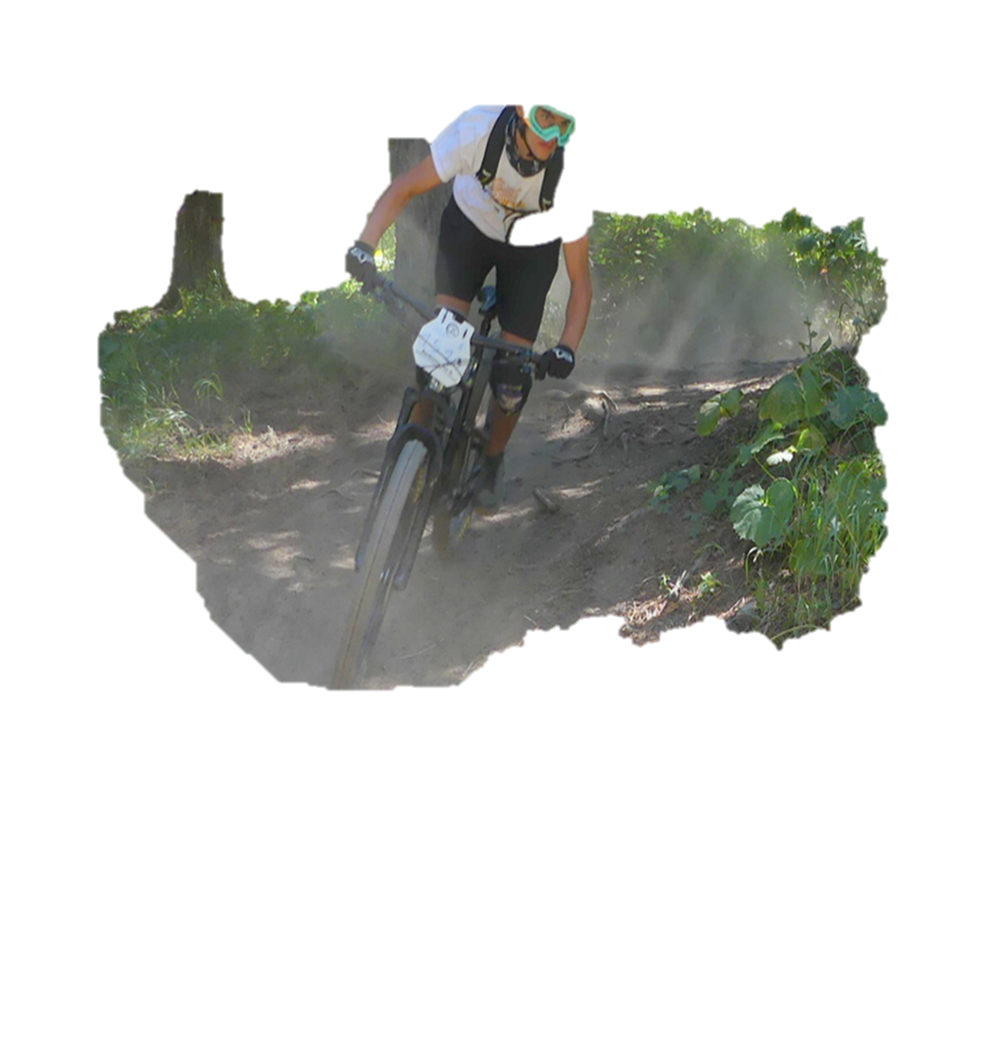 Bulletin d’inscription pour la rando de l’après-midi commission VTTDate limite d’inscription : 15 jours avant la date choisie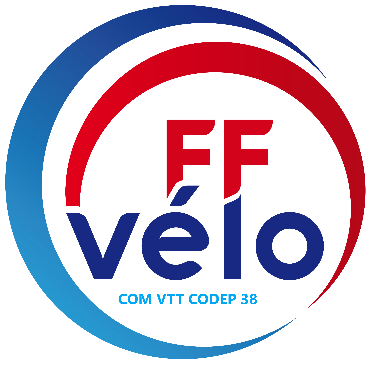 Inscriptions obligatoires à renvoyer à l’adresse mail : vttemmanuelruiz38@gmail.comPASS sanitaire obligatoire     X   Choisir la randoNOM PrénomDate de naissanceN° de licenceN° CLUBLe19 mars 2022 à Saint ROMANS 38Le19 mars 2022 à Saint ROMANS 38Le19 mars 2022 à Saint ROMANS 38Le19 mars 2022 à Saint ROMANS 38Le19 mars 2022 à Saint ROMANS 38Le17 septembre 2022 à MENS 38Le17 septembre 2022 à MENS 38Le17 septembre 2022 à MENS 38Le17 septembre 2022 à MENS 38Le17 septembre 2022 à MENS 38Le15 octobre 2022 à MONTALIEU VERCIEU 38Le15 octobre 2022 à MONTALIEU VERCIEU 38Le15 octobre 2022 à MONTALIEU VERCIEU 38Le15 octobre 2022 à MONTALIEU VERCIEU 38Le15 octobre 2022 à MONTALIEU VERCIEU 38